АМАНАКСКИЕ                                             Распространяется    бесплатноВЕСТИ14 июня 2019г                                                                                                                                                              №36(330) ОФИЦИАЛЬНОИнформационный вестник Собрания представителей сельского поселения Старый Аманак муниципального района Похвистневский Самарской областиАдминистрации сельского поселения Старый Аманак муниципального района ПохвистневскийОперация «Мак» на территории Самарской областиНа территории Самарской области области с 10 по 19 июня проходит первый этап операции «Мак», направленной на борьбу с незаконным культивированием наркосодержащих растений, а также на выявление и уничтожение мест произрастания дикорастущих наркосодержащих растений (мака, конопли и т.д.) и перекрытие внутрирегиональных, межрегиональных и трансграничных каналов поступления наркотических средств растительного происхождения в незаконный оборот.Сотрудники ОНК МО МВД России «Похвистневский» напоминают, что незаконное культивирование растений, содержащих наркотические средства или психотропные вещества либо их прекурсоры, непринятие мер по уничтожению дикорастущих наркосодержащих растений и любые факты незаконного оборота наркотиков влекут за собой административную и уголовную ответственность (вплоть до пожизненного лишения свободы).В случае выявления фактов неправомерного использования земель для культивирования наркосодержащих растений, обнаружении дикорастущих массивов в лесных угодьях и населенных пунктах, а также по фактам незаконного оборота наркотиков и сведения о лицах, их распространяющих, обращайтесь в дежурные части полиции по месту жительства либо по телефону 02 (с мобильного – 102), или по номеру дежурной части МО МВД России «Похвистневский»: 8 (84656)2-34-96. Об этом также можно сообщать по телефонам администраций муниципальных районов, городских и сельских поселений.  Новые функции Кадастровой палаты по выездному приёму документов Кадастровая палата по Самарской области расширила свой функционал в рамках повышения качества и доступности государственных услуг. Теперь жителям Самары и Тольятти доступен выездной приём, которым граждане могут воспользоваться по следующим направлениям:   Регистрация права собственности на недвижимостьПостановка объектов на кадастровый учетПолучение сведений из Единого государственного реестра недвижимостиИсправление технических ошибокВ ходе выездного приема специалисты Кадастровой палаты оказывает гражданам техническую и консультационную поддержку, проводит первичную правовую экспертизу документов, что позволяет избежать ошибок и опечаток в представленных бумагах. Важно, что выездной приём позволяет ускорить проведение операций с недвижимостью - это большое подспорье для тех, кому надо максимально оперативно оформить документы или получить сведения из Единого государственного реестра недвижимости. Минуя посредника, в виде многофункционального центра, документы сразу попадают в орган регистрации.Как подчёркивает эксперт Кадастровой палаты по Самарской области Ярослав Логунов, ещё одной важной особенностью выездного приема является удобство при проведении любых сделок с недвижимостью: «Заявитель  выбирает место и время подачи документов. Наши специалисты выезжают по указанному адресу, где предоставляют необходимые сведения из реестра недвижимости в виде выписки, помогут составить договор купли-продажи, примут документы на постановку на кадастровый учёт и регистрацию права собственности на любой объект недвижимости: земельный участок, дом, квартиру, долю, гараж, машино-место».Пресс-служба Кадастровой палатыпо Самарской области                                                            11.06.2019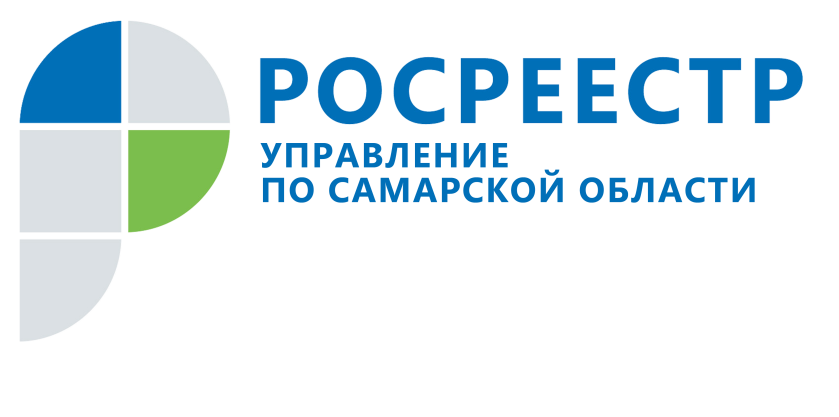  ПРЕСС-РЕЛИЗ13 июня 2019Недвижимость любит правилаЧто надо помнить, приобретая недвижимость на средства материнского капитала, почему несовершеннолетнему нельзя покупать жилье у родной бабушки, зачем покупателю нотариальное согласие супруга продавца и какие льготы предусмотрены для ветеранов Великой отечественной войны. Об этом в ходе прямой линии рассказала начальник отдела регистрации объектов недвижимости жилого назначения Управления Росреестра по Самарской области Ольга Герасимова.  На «прямой линии» прозвучали четыре правила, связанных с семейной недвижимостью. Правило первое: если жилье куплено с использованием средств материнского (семейного) капитала и заемных средств, после погашения кредита в течении 6 месяцев родители обязаны оформить долю в праве собственности на всех членов семьи, включая детей. В противном случае Пенсионный фонд направит в прокуратуру документы о неисполнении обязательства. Кроме того, только оформив долю на каждого члена семьи владельцы получат возможность распоряжаться своей собственностью. «Законом предусмотрена возможность покупки жилой недвижимости с использованием средств материнского капитала на одного из членов семьи, - поясняет Ольга Герасимова. – Но дальнейшее отчуждение без оформления на других членов семьи (супруга и всех детей) будет являться нарушением».  Эксперт также напомнила, что нельзя использовать средства материнского капитала на улучшение жилищных условий до достижения ребенком трех лет. Исключение составляет погашение основного долга по ипотеке или процентов (даже в том случае, если ребенок родился после того, как был оформлен заем). Правило второе: несовершеннолетним запрещено покупать недвижимость у близких родственников. Это прописано в статье 37 Гражданского кодекса.  Опекун, попечитель, супруги и близкие родственники не вправе совершать с подопечным сделки (за исключением передачи имущества подопечному в качестве дара или в безвозмездное пользование), а также представлять подопечного при заключении сделок между подопечным и близкими родственниками. «Представитель несовершеннолетнего не должен состоять в близком родстве с продавцом, - поясняет Ольга Герасимова. – Таким образом, внук не имеет право купить у бабушки квартиру».  Правило третье: сделка без нотариального согласия супруга является оспоримой. Поэтому если продавцом выступает только супруг, покупателю перед подачей документов на регистрацию полезно убедиться, что в комплекте документов присутствует нотариальное согласие супруги. Если его не будет, то право нового собственника может быть оспорено в суде. «Законодатель допускает, что переход права по сделкам без нотариального согласия супруга подлежит регистрации, - рассказывает Ольга Герасимова. – При этом в выписке из Единого государственного реестра недвижимости у нового собственника будет стоять особая отметка об отсутствии согласия супруга. Таким образом, покупатель извещен о том, что сделка может быть оспорена супругом, не участвующим в продаже. Второй супруг может требовать признать сделку недействительной в течение года после того как он о ней узнал.  И эта дата может не совпадать с датой регистрации права на нового владельца». Правило четвертое: ветераны и инвалиды Великой отечественной войны, узники фашистских лагерей (а также приравненные к ним граждане) освобождены от уплаты государственной пошлины. Данная льгота предусмотрена Налоговым кодексом. Отвечая на вопрос жителя Самары, который планирует перевезти из Уфы своего деда – участника Великой отечественной войны – Ольга Герасимова отметила, что сегодня действует экстерриториальный принцип подачи документов, поэтому обратиться за регистрацией права собственности можно как в Уфе, так и в Самаре. «При приеме документов снимут копию удостоверения ветерана Великой отечественной войны, само удостоверение должно остаться у вас, его забирать не должны, - подчеркнула Ольга Герасимова. – В остальном комплект документов стандартный. Срок регистрации составит пять рабочих дней». 	 Контакты для СМИ:Ольга Никитина, помощник руководителя Управления Росреестра(846) 33-22-555, 8 927 690 73 51, pr.samara@mail.ruПРЕСС-РЕЛИЗ13 июня 2019Быстро и без посредниковПростой способ получить услуги Росреестра напрямую – это обращение через сайт ведомства. Удобно, потому что экономит время, сокращает затраты и исключает влияние человеческого фактора. 	На сегодня все услуги Росреестра в сфере регистрации недвижимости можно получить в электронном виде. В том числе подать документы на регистрацию прав и постановку на кадастровый учет, заказать выписку из Единого государственного реестра недвижимости, сделать отметку о невозможности продать объект без участия собственника. Обращаясь в Росреестр через интернет, заявителю необходимо подписать документы усиленной квалифицированной электронной подписью. «Документы, поступившие в электронном виде, отрабатываются очень быстро, - говорит начальник отдела регистрации недвижимости в электронном виде Управления Росреестра по Самарской области Дмитрий Кожевников. – Регистрация права осуществляется всего за три рабочих дня, а в случае нотариально удостоверенной сделки - в течение одного дня, следующего за днем поступления соответствующих документов в орган регистрации прав. Кроме того, при обращении в электронном виде государственная пошлина для физического лица, например, за регистрацию прав составит 1400 рублей вместо 2000 рублей. Таким образом, граждане могут сэкономить 30% от стоимости услуги».	В 2018 году в Управление Росреестра поступило 54 129 электронных заявлений на регистрацию прав и кадастровый учет. По сравнению с 2017 годом в 2018 году количество таких заявлений на регистрацию прав выросло на 88%, а на кадастровый учет на 28%.	Для жителей и организаций обращение в электронном виде – это их личный выбор. А вот для органов государственной власти и местного самоуправления заявление в электронной форме уже становится обязательным. Это прописано в специальной целевой модели и направлено на упрощение процедур ведения бизнеса и повышения инвестиционной привлекательности субъектов РФ. В общем количестве услуг в сфере государственной регистрации прав, оказанных органам государственной власти и местного самоуправления, доля таких услуг в электронном виде на конец 2019 года должна составить 80%. По состоянию на первый квартал этого года Самарская область достигла почти 70%. 	Необходимо отметить, что орган государственной власти или местного самоуправления в случае, если право, ограничение права или обременение объекта недвижимости возникают на основании их акта либо сделки, в которой они являются участниками (в том числе совершенной на основании акта), в срок не позднее пяти рабочих дней с даты принятия такого акта или совершения такой сделки обязан направить в орган регистрации прав заявление о государственной регистрации прав и соответствующий комплект документов. При этом органы власти и местного самоуправления от уплаты госпошлины освобождены, что упрощает процедуру представления документов и сокращает расходы публичных образований, физических и юридических лиц. Контакты для СМИ:Ольга Никитина, помощник руководителя Управления Росреестра(846) 33-22-555, 8 927 690 73 51, pr.samara@mail.ruПРЕСС-РЕЛИЗ13 июня 2019Общественный совет при Управлении Росреестра обсудит значимые                 для Самарской области вопросы	Состоялось первое в этом году заседание Общественного совета при Управлении Росреестра по Самарской области в новом составе, на котором был избран председатель, утвержден план работы и рассмотрены вопросы, актуальные для представителей общественности. 	Заседание открыл руководитель Управления Росреестра по Самарской области Вадим Маликов, который по сложившейся традиции коротко обозначил основные векторы развития ведомства, в том числе связанные с социально-экономическим развитием и инвестиционной привлекательностью Самарской области. Он также отметил важность деятельности Общественного совета для реализации значимых государственных задач. 	На заседании состоялись выборы председателя Общественного совета при Управлении Росреестра по Самарской области. Путем открытого голосования сроком на 2 года единогласно был переизбран президент Торгово-промышленной палаты Самарской области Валерий Фомичев. В состав Общественного совета он входит с момента его основания в 2012 году, а с 2015 года является его председателем. Валерий Фомичев поблагодарил коллег за доверие и предложил совету в этом году более активно публично обозначать свою позицию в сфере деятельности Управления Росреестра. По его мнению, это позволит акцентировать внимание представителей власти и населения на вопросах, требующих отдельного обсуждения и проработки. 	Члены Общественного совета поддержали такой настрой председателя и сразу же воплотили предложение в жизнь: впервые план основных мероприятий обсуждался на протяжении часа. В итоге помимо предложенных к рассмотрению в 2019 году тем - о контрольно-надзорной деятельности в сфере геодезии и картографии, о предварительных итогах реализации целевых моделей «Регистрация права собственности на земельные участки и объекты недвижимости» и «Постановка на кадастровый учет земельных участков и объектов недвижимого имущества», о противодействии коррупции – в план были внесены вопросы об установлении границ земельных участков, об оказании услуг Росреестра в электронном виде, а также о кадастровой оценке недвижимости. Руководитель Управления Росреестра по Самарской области подытожил, что озвученные членами Общественного совета темы действительно важно обсудить, тезисно обозначив ситуацию в Самарской области по каждому вопросу. Анализируя тему кадастровой стоимости недвижимости, Вадим Маликов обратил внимание представителей общественности, что Росреестр не проводит кадастровую оценку. До недавнего времени кадастровая стоимость определялась независимыми оценщиками и утверждалась органами власти субъекта. Сегодня данный вопрос находится в ведении специально созданного государственного бюджетного учреждения Самарской области (ГБУ) «Центр кадастровой оценки». Общественный совет принял решение оперативно обсудить вопрос состояния кадастровой оценки на территории Самарской области с целью сформировать мнение и внести свои предложения ГБУ для учета при проведении кадастровой оценки. 	С учетом количества заявленных тем деятельность Общественного совета при Управлении Росреестра по Самарской области в этом году будет значительно интенсивней предыдущих. 	 Контакты для СМИ: Ольга Никитина, помощник руководителя Управления Росреестра(846) 33-22-555, 8 927 690 73 51, pr.samara@mail.ruНачальник МО МВД России «Похвистневский» проверил служебный автотранспорт13 июня 2019 на прилегающий территории МО МВД России «Похвистневский» начальник отдела подполковник полиции Юра Алекян провёл смотр служебного транспорта, в ходе которого было проверено техническое состояние служебных автомобилей, их внешний вид, наличие служебной документации, цветографической окраски, аптечки, огнетушителя, знака аварийной остановки и состояние резины. Все автомобили были признаны технически исправными. После проведения смотра все служебные автомобили разъехались с добрыми напутствиями от руководителей для несения службы на территории городского округа Похвистнево и муниципального района Похвистневский.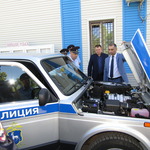 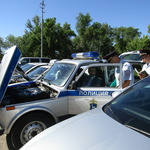 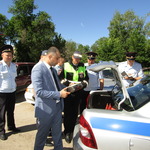 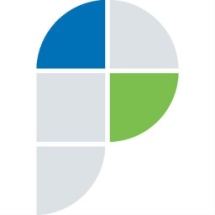 Филиал федерального государственного бюджетного учреждения «Федеральная кадастровая палата Федеральной службы государственной регистрации, кадастра и картографии» по Самарской областиг. Самара, ул. Ленинская, 25а, корп.  № 1               e-mail: pr_fkp@mail.ru, twitter: @pr_fkp, ВК: vk.com/fkp_samara, www.kadastr.ruУЧРЕДИТЕЛИ: Администрация сельского поселения Старый Аманак муниципального района Похвистневский Самарской области и Собрание представителей сельского поселения Старый Аманак муниципального района Похвистневский Самарской областиИЗДАТЕЛЬ: Администрация сельского поселения Старый Аманак муниципального района Похвистневский Самарской областиАдрес: Самарская область, Похвистневский          Газета составлена и отпечатана                                                                исполняющийрайон, село Старый Аманак, ул. Центральная       в администрации сельского поселения                                          обязанности главного37 а, тел. 8(846-56) 44-5-73                                             Старый Аманак Похвистневский район                                                      редактора                                                                                                            Самарская область. Тираж 100 экз                                         Л.С.Должникова